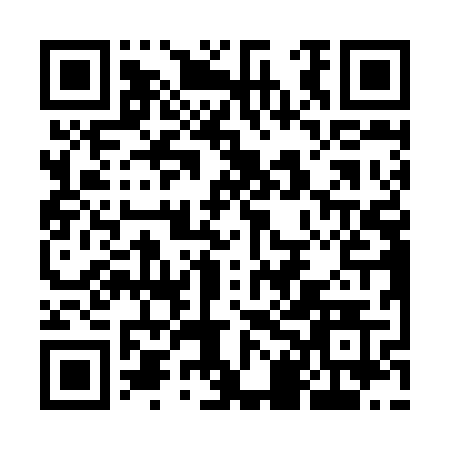 Prayer times for Nepperhan Heights, New York, USAMon 1 Jul 2024 - Wed 31 Jul 2024High Latitude Method: Angle Based RulePrayer Calculation Method: Islamic Society of North AmericaAsar Calculation Method: ShafiPrayer times provided by https://www.salahtimes.comDateDayFajrSunriseDhuhrAsrMaghribIsha1Mon3:485:281:005:008:3110:112Tue3:495:281:005:008:3110:103Wed3:495:291:005:008:3110:104Thu3:505:291:005:008:3110:105Fri3:515:301:005:008:3010:096Sat3:525:301:005:008:3010:087Sun3:535:311:015:008:3010:088Mon3:545:321:015:008:2910:079Tue3:555:321:015:018:2910:0710Wed3:565:331:015:018:2910:0611Thu3:575:341:015:018:2810:0512Fri3:585:351:015:018:2810:0413Sat3:595:351:015:008:2710:0314Sun4:005:361:015:008:2610:0215Mon4:015:371:025:008:2610:0116Tue4:025:381:025:008:2510:0017Wed4:035:391:025:008:259:5918Thu4:055:391:025:008:249:5819Fri4:065:401:025:008:239:5720Sat4:075:411:025:008:229:5621Sun4:085:421:025:008:229:5522Mon4:105:431:024:598:219:5423Tue4:115:441:024:598:209:5224Wed4:125:451:024:598:199:5125Thu4:145:461:024:598:189:5026Fri4:155:461:024:598:179:4827Sat4:165:471:024:588:169:4728Sun4:175:481:024:588:159:4629Mon4:195:491:024:588:149:4430Tue4:205:501:024:578:139:4331Wed4:225:511:024:578:129:41